Konfirmationsprædiken 2018Houlbjerg og Sall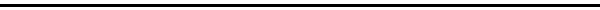 Kære menighedNu skal I allerførst høre en af kristendommens grundlæggende fortællinger. I får den i Bjarne Reuters genfortælling:”Der var engang en mand ved navn Ezra. Han kom fra Jerusalem og skulle besøge sin bror, som boede i landsbyen Jeriko ved Det Døde Hav. På vejen blev han overfaldet af en flok røvere, som gennembankede ham og efterlod ham halvdød på jorden. Manden var så heldig, at der kort tid efter kom en præst forbi, men da præsten så den forslåede, gik han en stor bue uden om ham. Det samme gjorde en tempeltjener. Dagen gik nu på hæld, og Ezra frygtede, at han sidste time var kommet, da han fik øje på en af vores fjender, en mand fra Samaria, som også var på vej til Jeriko, men da samaritaneren så Ezra, fik han ondt af ham og forbandt hans sår. Bagefter hjalp han Ezra op på sit æsel, tog ham hen til den nærmeste kro og betalte kroværten for at tage sig af den forslåede.Jesus så på manden, som havde stillet spørgsmålet vedrørende, hvem der var hans næste.  – Fortæl mig nu, hvem der handlede rigtigt: præsten, tempeltjeneren eller samaritaneren? – Ham fra Samaria, svarede manden. Jesus nikkede. – Så har du forstået historien. Gå nu ud, og følg hans eksempel”.Kære menighedDen fortælling kender alle mennesker. Og den er begrundelse nok for konfirmationsforberedelsen mange timer. For vi skal blive ved med at huske alle de vigtige ting, vi har fået fra kristendommen. Ansvar for næsten, tilgivelsen, forsoningen, at vi er lige for Gud, at vi er hinandens brødre og søstre, at vi skal vise barmhjertighed overfor den fremmede, kærlighed til fjenden, at der ikke er noget der er urent, kun det der kommer ud af munden på os sommetider, at vi er elskede af Gud fra starten af uanset om vi er gode nok eller ikke gode nok. Det spørger Gud ikke om. Vi skal bare sørge for at bruge det alt sammen til at blive et ordentligt menneske. Ja måske oven i købet et godt menneske. Mens jeg har været pensioneret var jeg halvt år vikarpræst i den danske kirke i Luxembourg for et par år siden og jeg opdagede, hvordan Luxembourg er omkranset af krigskirkegårde. Den ene efter den anden. Uendeligt store, så mange kors på rad og række. 1. og 2. verdenskrigs rædsler udspillede sig der i omegnen. I Nordfrankrig. I de belgiske Ardennerbjerge. Bastogne. Verdun. Men i årene efter den sidste store krig skete der noget. Landene besindede sig på deres kristne arv. Og så kom der en fantastisk begivenhed. I 1963 mødtes den franske præsident Charles de Gaulle med den tyske kansler Konrad Adenauer i den store katedral i Reims i Nordfrankrig. Valget af byen var ikke nogen tilfældighed. Den blev frygteligt maltrakteret under 1. verdenskrig. Og efter 2. verdenskrig var det her tyskerne overgav sig 7. maj 1945. Gennem århundreder havde der været krige og ondskab mellem de to lande. Uendelig lidelse havde ramt begge landes befolkninger og frygtelige uretfærdigheder var begået på begge sider. Nu skulle det være slut.De to ledere mødtes til en messe for fred i den store katedral. Der findes fine sort-hvide billeder fra begivenheden på nettet. Ærkebiskoppen af Reims celebrerede messen, som alene havde et eneste emne: forsoning. Begge landes ledere, som sad på en forhøjning, bekræftede, at det var det, de ville. Messen og handlingen kulminerede i en fælles nadver. Her vedkendte Europa sig sin kristne baggrund, og det var tydeligt for enhver, at hvis tilgivelsen skal have en langtidsvirkning, så skulle Gud være med i den, for alene i evangeliet hører vi om kærlighed til fjender. De to ledere erklærede, at forsoning forudsætter tilgivelse, som baserer sig på respekten for det andet menneske. Det er aldrig forsoning med ondskaben. Gudskelov er der stadigvæk så meget kultur og hukommelse tilstede i den Europæiske Union, at begivenheden i 1963 atter blev mindet ved en ceremoni i katedralen i Reims 2013 – i halvtredsåret. Her mødtes præsident Francois Hollande med Angela Merkel for at huske hinanden på, at forudsætningen for fred og sameksistens er respekten for hinanden og viljen til fortsat at kunne tilgive som Gud kunne tilgive og bede for sine fjender. Men ellers er det som om vi er ved at glemme, hvor fra vi har tanken om tilgivelse, om forsoning, om ansvaret for den nødstedte, om kærlighed til fjenden. Der er så mange, der ikke vil være ved, at der er noget der hedder kristen tro og at det betyder noget. Vi har fået så meget med fra fortiden. Naturligvis har vi også fået meget skidt med som kirken har begået, fordi den nu engang består af mennesker. Det skal ikke glemmes, at kirken også har været årsag til ulykker og ondskab og fordømmelse og meget andet skidt, men evangeliet selv kan aldrig laves om. Evangeliet bliver ved med at fortælle om den barmhjertige samaritan og om alt andet, hvormed vi kan gøre livet godt for hinanden. Konfirmationen er sådan et bindeled mellem evangeliet og historien og dagen i dag. Nu har vi lejlighed til også at huske hinanden på, hvad det er for en baggrund vi har. Og at vi aldrig må glemme den. I dag er I konfirmander med til at bekræfte at vi har en tro som er et bagtæppe for vores liv. Det er noget vi har inde i os. Det er ikke overtro. Det er ikke tro på mirakler. Det er en tro der med årene kan få os til at være tro mod det at være et menneske sammen med andre mennesker. Det er en tro som er en indre følgesvend, som kan blive ved med at hviske os i øret, hvordan vi skal handle i vort liv. Kristendom handler om at blive et ordentligt menneske.Derfor er vi nu til fest i traditionens gamle hus. Lad os blive ved med at samles her for at høre om næstekærligheden i alle dens former. Det er den ene del af konfirmationen. Den anden del er de smukke unge mennesker, som sidder her. De fortjener at blive fejret med en rigtig festdag. Vi håber I alle får en god dag. Og husk nu i fremtiden: kristendom findes. Som bagtæppe og indre følgesvend.AmenLad os alle bede:Kære Himmelske Fader! Vi har nu hørt dit budskab til os. Giv os glæde og håb fra det og lad os aldrig betvivle at livet er livet værd. Giv os mod til sammen med din gode begyndelse at fortsætte, hvad du sætter i værk, så vor verden må få, hvad den så hårdt trænger til: Fred på jorden, hvor mennesker bekriger hinanden. Frihed og retfærdighed for de truede, de forfulgte og de, der sidder i fængsler og er glemte. Trøst til de sørgende, der har mistet, barmhjertighed til de forladte og døende, lindring til de syge. Kraft til de forsagte, klarhed for de tænkende og tid til de elskende. Vær du med de regerende, giv dem indsigt og forstand og vilje til at hævde sandhed og ret. Velsign og bevar vort fædrelands dronning og hele hendes hus. Velsign og bevar os alle og lad vort arbejde lykkes.Giv også din kirke, hvad den behøver: Fremfor alt mod til sandhed, mod til frihed, mod til forkyndelse af din kærlighed. Herre lad os ikke være modløse, men sæt du os i bevægelse mod det rige, hvor du er alt i alle. Amen